Arbeitsblatt – Gravitation und Schwerelosigkeit                                                                                              a) Isaac Newton und das Prinzip der SchwerkraftAb und zu reicht es faul unter einem Apfelbaum zu liegen, um eine bahnbrechende Erkenntnis zu erlangen. Jedenfalls, wenn man folgender Legende trauen darf: Demnach erkannte Isaac Newton um 1666, als ihm ein Apfel auf den Kopf fiel, das Prinzip der Schwerkraft: Alle Körper ziehen sich an. Je größer die Masse eines Körpers, desto größer seine Anziehungskraft (auch Gravitation genannt).b) SchwerelosigkeitUnter Schwerelosigkeit versteht man einen Zustand, in dem entweder keine Schwerkraft wirkt, oder deren Auswirkung nicht zu spüren ist. Da die Reichweite der Schwerkraft prinzipiell unendlich ist, gibt es praktisch keinen Punkt im Universum, an dem sie nicht wirkt. Es gibt jedoch Zustände, bei denen die Wirkung der Schwerkraft nicht spürbar ist, wie zum Beispiel bei einem freien Fall im Vakuum oder in einem Satellitensystem. Sie zeichnen sich dadurch aus, dass hier ausschließlich die Schwerkraft wirkt.Aufgabe Erläutere die Schwerelosigkeit an einer Person auf einer Waage in einem frei fallenden Aufzug!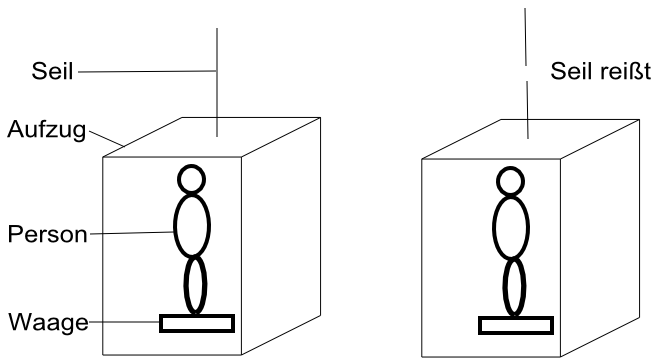 